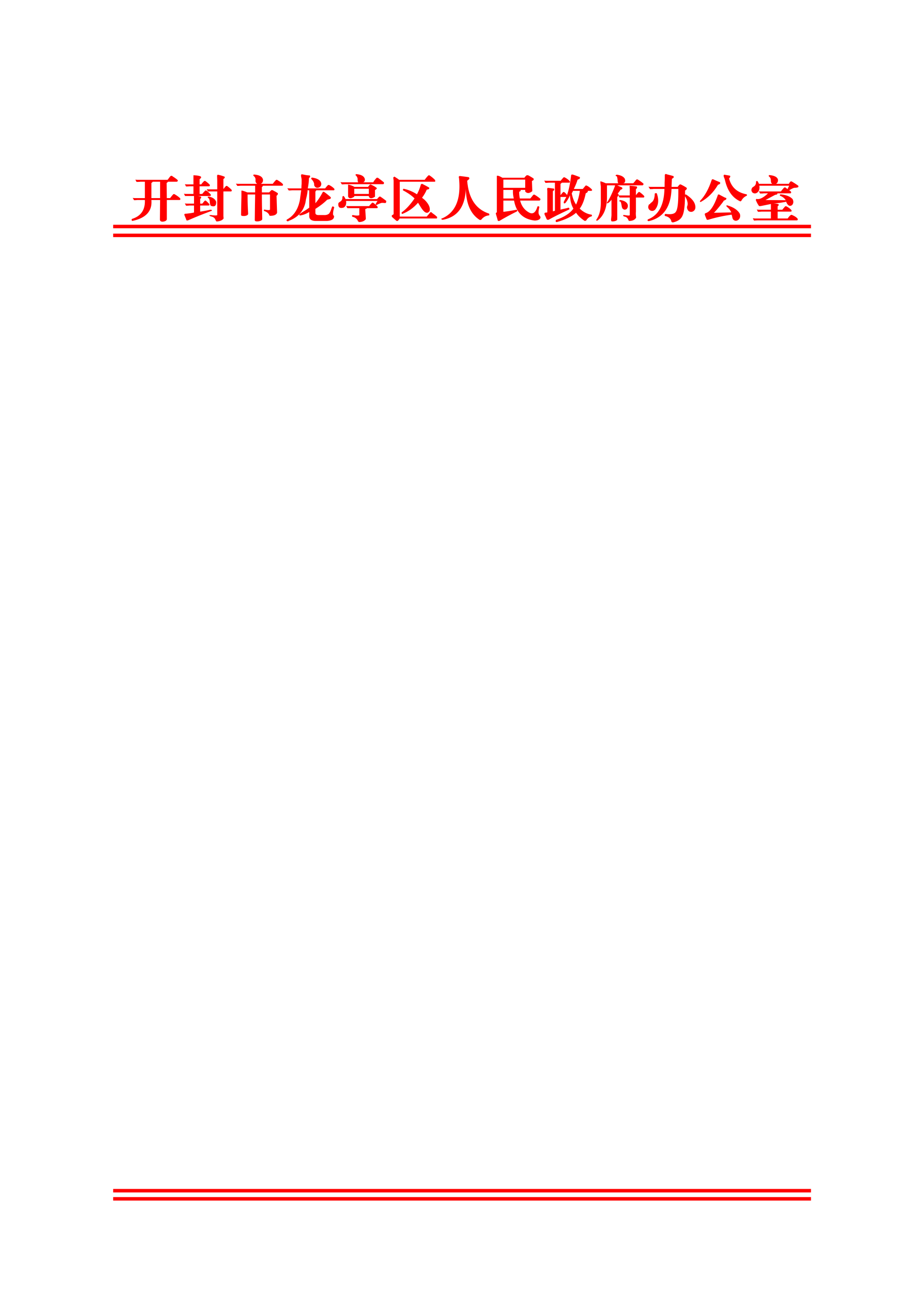 开封市龙亭区人民政府办公室关于印发龙亭区人民政府2022年度重大行政决策事项目录的通知各乡人民政府，区政府各部门、办事处，各相关单位：为进一步规范重大行政决策行为，推进科学决策、民主决策、依法决策，根据《重大行政决策程序暂行条例》（国令第713号）、《河南省重大行政决策程序规定》（省政府令第210号），经区委、区政府同意，现将《龙亭区人民政府2022年度重大行政决策事项目录》（以下简称《目录》）印发给你们，并就有关事项通知如下：一、决策事项承办单位要认真组织实施，把握时间节点，严格按照有关规定对列入目录的重大行政决策事项履行公众参与、专家论证、风险评估、合法性审查和集体讨论决定等法定程序并做好档案管理工作。二、《目录》实行动态管理，根据区委、区政府确定的重点工作任务情况，确需调整《目录》事项的，由决策事项承办单位按程序向区政府提出调整建议。三、区司法局将对列入《龙亭区人民政府2022年度重大行政决策事项目录》的决策事项履行法定程序情况进行全流程指导。联系电话：0371-22786565电子邮箱：longtingqufu@126.com附件：龙亭区人民政府2022年度重大行政决策事项目录2022年3月16日        附件：龙亭区人民政府2022年度重大行政决策事项目录序号决策事项名称承办单位决策时间1龙亭区防汛应急预案区应急局2022年3月